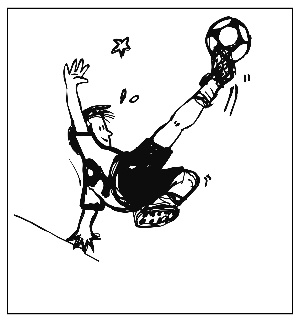 NOMBRE DELEGADOHOTEL COLOR EQUIPACIÓN 1FECHACOLOR EQUIPACION 2NOMBRE JUGADORES CADETESDNIAÑO (AÑO 2008/7)123456789101112NOMBRE JUGADORES “JUVENILES”DNIAÑO (2006)1234567